幼児教育の無償化が始まります！(予定)2019年10月から幼児教育の無償化が始まる予定です。詳細については国で検討中ですが、現時点で公表されている内容をお知らせします。今後、変更になる可能性もあります。対　象　児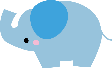 ① 幼稚園に在園する３歳から５歳が対象児です。② 3歳以上の全世帯が対象で、年額308,０00円（月額25,700円）を上限に保育料等が無償になります。実費徴収の扱い　実費徴収となる教材費、給食費、送迎バス代等は無償化の対象外になります。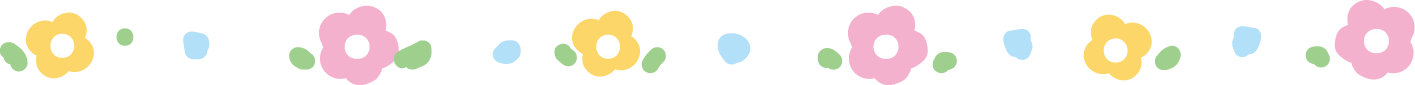 幼児教育の無償化についてのQ＆A✿Q１．無償化はいつから始まりますか？A　2019年10月から実施予定です。✿Q２．2019年4月から9月までの保育料はどうなりますか？A　原則、今まで通りの保育料となりますが、幼稚園によっては改定することも想定されます。就園奨励費補助金はこれまで通りです。✿Q３．2019年10月から３月までの保育料はどうなりますか？A　保育料等が無償化の対象となります。幼稚園によっては金額が改定になる場合もあります。無償化の支払い方法は未定です。✿Q４．預かり保育は無償化の対象になりますか？　　A　無償化の対象になります。但し、勤務先や市町村からの就労証明等が必要になります。預かり保育の補助金の上限は月額11,300円です。✿Q５．認定こども園の補助金はどのように支給されますか？A　認定こども園においては、保護者が保育料を支払わず、市町村から園に対して、保育料相当額を含めた公定価格が「施設型給付」として支払われる見込みです。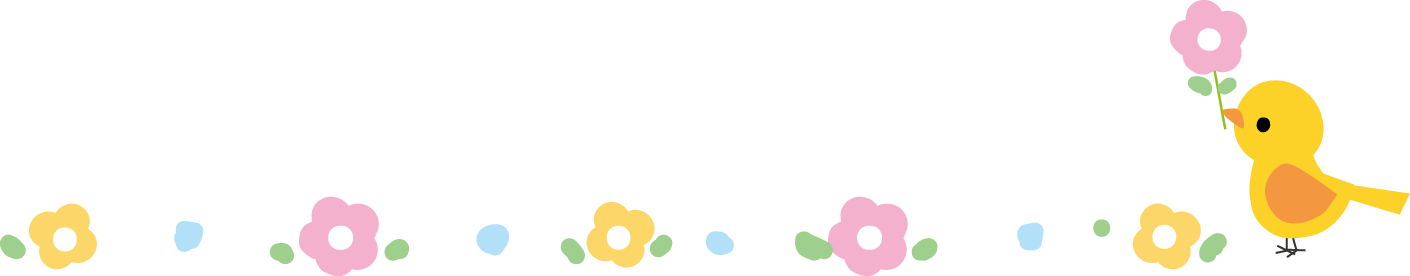 一般社団法人 宮城県私立幼稚園連合会　作成